Questions for the Car! – Wednesday 
Today focused on Engineering! How things are built and how that affects how they work. 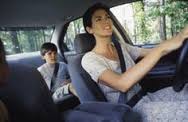 We talked all about different ways animals fly. 
How the wing is formed can tell us how the animal flies. V- shaped make for fast fliers. Large circle wings allow birds to fly low to the ground. We saw many parrots, owls and other birds of prey fly! 	Ask your Camper – How did the Parrot or Cockatoo fly? How did the Hawk Fly?  
We looked at different feathers and how they are structured.
Emu feathers, parrot feathers and owl feathers all look a bit different.  
Ask your camper – what were the differences between the Emu feathers and other bird feathers. What are feathers made out of. We cooked smores using the Sun today! Ask your camper – How did your smores turn out? What do you think would have made it different? 
